О внесении изменений в Положениео Районном штабе народной дружины по координации деятельностинародных дружин в органах местного самоуправления Алексеевского муниципального района	Рассмотрев заключение по результатам независимой антикоррупционной экспертизы от 30 апреля 2020 года, в целях устранения коррупциогенных факторов:1. В Положение о Районном штабе народной дружины по координации деятельности народных дружин в органах местного самоуправления  Алексеевского муниципального района, утвержденное распоряжением Главы Алексеевского муниципального района Республики Татарстан от 27.04.2015 № 69-р «О создании  Районного штаба народной дружины» внести изменения следующего содержания:- пункт 5.11 изложить в следующей редакции: «5.11. Решение штаба народной дружины оформляется протоколом и подписывается председательствующим на заседании и секретарем штаба народной дружины. Особое мнение членов штаба народной дружины излагается в письменном виде и приобщается к решению штаба народной дружины. Протокол оформляется секретарем штаба подписывается председательствующим в течение 3 дней со дня проведения заседания штаба.».2. Разместить настоящее постановление на Официальном сайте Алексеевского муниципального района, на Официальном портале правовой информации Республики Татарстан в информационно-телекоммуникационной сети Интернет.3. Контроль за исполнением настоящего распоряжения возложить на заместителя Главы  Алексеевского муниципального района Г.В. Белову.Глава муниципального района					                   	С.А. ДемидовГЛАВА  АЛЕКСЕЕВСКОГОМУНИЦИПАЛЬНОГО РАЙОНАРЕСПУБЛИКИ ТАТАРСТАН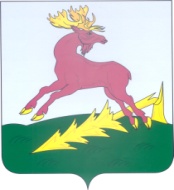 ТАТАРСТАН РЕСПУБЛИКАСЫАЛЕКСЕЕВСКМУНИЦИПАЛЬ РАЙОНЫБАШЛЫГЫРАСПОРЯЖЕНИЕ27.05.2020п.г.т.Алексеевское    БОЕРЫК                             № 29-р